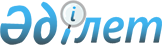 "Ветеринария саласындағы әкімшілік құқық бұзушылықтар туралы хаттама нысанын, сондай-ақ оны толтыру және шығару қағидаларын әзірлеу және бекіту туралы" Қазақстан Республикасы Ауыл шаруашылығы министрінің 2020 жылғы 28 қаңтардағы № 19 бұйрығына өзгерістер енгізу туралыҚазақстан Республикасы Ауыл шаруашылығы министрінің 2022 жылғы 12 мамырдағы № 148 бұйрығы. Қазақстан Республикасының Әділет министрлігінде 2022 жылғы 17 мамырда № 28083 болып тіркелді
      БҰЙЫРАМЫН:
      1. "Ветеринария саласындағы әкімшілік құқық бұзушылықтар туралы хаттама нысанын, сондай-ақ оны толтыру және шығару қағидаларын әзірлеу және бекіту туралы" Қазақстан Республикасы Ауыл шаруашылығы министрінің 2020 жылғы 28 қаңтардағы № 19 бұйрығына (Нормативтік құқықтық актілерді мемлекеттік тіркеу тізілімінде № 19972 болып тіркелген) мынадай өзгерістер енгізілсін:
      кіріспесі мынадай редакцияда жазылсын:
      "Ветеринария туралы" Қазақстан Республикасы Заңының 8-бабы 46-25) тармақшасына сәйкес БҰЙЫРАМЫН:";
      1-қосымша осы бұйрыққа қосымшаға сәйкес жаңа редакцияда жазылсын;
      көрсетілген бұйрықпен бекітілген Ветеринария саласындағы әкiмшiлiк құқық бұзушылықтар туралы хаттамаларды толтыру және шығару қағидаларында:
      1-тармақ мынадай редакцияда жазылсын:
      "1. Осы Ветеринария саласындағы әкімшілік құқық бұзушылықтар туралы хаттамаларды толтыру және шығару қағидалары (бұдан әрі – Қағидалар) Қазақстан Республикасының Әкімшілік құқық бұзушылық туралы кодексіне (бұдан әрі – Кодекс), "Ветеринария туралы" Қазақстан Республикасы Заңының (бұдан әрі – Заң) 8-бабы 46-25) тармақшасына сәйкес әзірленді және Қазақстан Республикасының ветеринария саласындағы заңнамасының талаптарын бұзушылықтар анықталған кезде әкімшілік құқық бұзушылық туралы хаттаманы толтыру және шығару тәртібін айқындайды.";
      3-тармақ мынадай редакцияда жазылсын:
      "3. Әкiмшiлiк құқық бұзушылық туралы хаттамада:
      хаттама жасалған күні мен орны;
      хаттаманы жасаған адамның лауазымы, аты-жөні және тегі;
      өзіне қатысты ic қозғалған тұлға туралы мәлiметтер (жеке тұлғалар үшiн – аты, әкесiнiң аты (бар болса), тегі, туған жылы, айы, күнi, тұрғылықты жерi, жеке басын куәландыратын құжаттың атауы мен деректемелері, сәйкестендіру нөмірі, жұмыс орны, телефонның, факстың, ұялы байланыстың абоненттік нөмірі және (немесе) электрондық мекенжайы (егер бұлар болса); заңды тұлғалар үшін – атауы, орналасқан жері, заңды тұлғаны мемлекеттік тіркеу (қайта тіркеу) нөмiрi және күнi, сәйкестендіру нөмiрi және банк деректемелері, телефонның, факстың, ұялы байланыстың абоненттік нөмірі және (немесе) электрондық мекенжайы (бар болса);
      әкiмшiлiк құқық бұзушылықтың жасалған орны, уақыты мен мәнi;
      осы Кодекстiң 2-бөлімінің Ерекше бөлiгiнiң осы құқық бұзушылық үшiн әкiмшiлiк жауаптылық көзделетін бабы; егер куәлар және жәбiрленушiлер болса, олардың тегі, аты, әкесінің аты (бар болса), мекенжайлары;
      өзiне қатысты iс қозғалған жеке тұлғаның не заңды тұлға өкiлiнiң түсiнiктемесi; метрологиялық салыстырып тексерудiң атауы, нөмiрi, күнi, егер әкiмшiлiк құқық бұзушылықты анықтау және тіркеу кезiнде техникалық құрал пайдаланылса, оның көрсеткіштері;
      iстi шешу үшiн қажеттi мәлiметтер, оның ішінде әкімшілік құқық бұзушылық туралы істің қаралатын уақыты мен орны, сондай-ақ әкiмшiлiк құқық бұзушылық жасау фактiсiн растайтын құжаттар (іске қатысты және (немесе) заттай дәлелдемелер болып табылатын файлдық құжаттар мен медиа-файлдар) қоса беріледі.";
      9-тармақ мынадай редакцияда жазылсын:
      "9. Оған қатысты іс қозғалған жеке тұлғаға немесе заңды тұлғаның өкіліне, сондай-ақ жәбірленушіге әкімшілік құқық бұзушылық туралы хаттаманың көшірмесі, осы Қағидалардың 10-тармағында көзделген жағдайларды қоспағанда, жасалғаннан кейін дереу қолхатпен табыс етіледі.
      Әкімшілік құқық бұзушылық туралы хаттаманы электрондық нысанда толтырған кезде әкімшілік құқық бұзушылық туралы іс бойынша іс жүргізуге қатысушыларға оның "электрондық үкіметтің" веб-порталында және (немесе) құқықтық статистика және арнайы есепке алу саласындағы уәкілетті органның ақпараттық сервисінде орналастырылғаны туралы хабарланады. 
       Әкімшілік құқық бұзушылық туралы іс жүргізіліп жатқан адамның (адамның өкілінің) өтініші бойынша хаттаманың көшірмесі қағаз жеткізгіште тапсыру не ол көрсеткен почталық немесе электрондық мекенжайға жіберу арқылы, сондай-ақ Қазақстан Республикасы Бас прокурорының міндетін атқарушының 2020 жылғы 10 шілдедегі № 85 бұйрығымен бекітілген (Нормативтік құқықтық актілерді мемлекеттік тіркеу тізілімінде № 20962 болып тіркелген) Әкімшілік іс жүргізулердің бірыңғай тізілімін жүргізу қағидаларының 10-тармағында көзделген өзге де тәсілмен дереу ұсынылады.";
      12-тармақ мынадай редакцияда жазылсын:
      "12. Қазақстан Республикасы Кәсіпкерлік кодексінің 13-тарауына сәйкес жүргізілетін тексеру барысында әкімшілік құқық бұзушылық анықталған кезде әкімшілік құқық бұзушылық туралы хаттама тиісті тексеру аяқталғаннан кейін дереу жасалады.";
      15-тармақ мынадай редакцияда жазылсын:
      "15. Мемлекеттік ветеринариялық-санитариялық инспекторлар берілген хаттамаларды есепке алуды жүргізеді, "Ветеринариялық есеп пен есептілік нысандарын бекіту туралы" Қазақстан Республикасы Ауыл шаруашылығы министрінің 2014 жылғы 25 ақпандағы № 16-07/114 бұйрығына (Нормативтік құқықтық актілерді мемлекеттік тіркеу тізілімінде № 9342 болып тіркелген) 45-қосымшаға сәйкес нысан бойынша ветеринария саласындағы қызметті жүзеге асыратын жеке және заңды тұлғаларды және жергілікті атқарушы органдардың бөлімшелерін, сондай-ақ ветеринария саласындағы анықталған заңнаманы бұзушылықтарды тексеру туралы есебін жасайды (бұдан әрі – есеп) және Қазақстан Республикасы Ауыл шаруашылығы министрінің 2015 жылғы 30 сәуірдегі № 7-1/394 бұйрығымен бекітілген (Нормативтік құқықтық актілерді мемлекеттік тіркеу тізілімінде № 11265 болып тіркелген) Ветеринариялық есепке алу мен есептілікті жүргізу, ұсыну қағидаларының 24-тармағының 4) тармақшасына және 25-тармағына сәйкес есеп береді.
      Мемлекеттік ветеринариялық-санитариялық инспекторлар қағаз нысанда әкімшілік құқық бұзушылық туралы хаттаманы жасаған кезде оны жасағаннан кейін бір тәулік ішінде әкімшілік құқық бұзушылық туралы хаттаманың түпнұсқасын және құпияларды қамтитын құжаттарды қоспағанда, іс жүргізуді жүзеге асыру шеңберінде жинақталған, істе бар құжаттардың (PDF, JPEG, PNG, SVG, Tiff түрінде) Әкімшілік іс жүргізудің бірыңғай тізіліміне (бұдан әрі – ӘІБТ) енгізілуін қамтамасыз етеді.
      Іске қатысты және (немесе) заттай дәлелдемелер болып табылатын файлдық құжаттар мен медиа-файлдар ӘІБТ-ге салынады, ал мүмкін болмаған жағдайда әкімшілік құқық бұзушылық туралы хаттамада көрсетіле отырып, іс материалдарына қосылады.".
      2. Қазақстан Республикасы Ауыл шаруашылығы министрлігінің Ветеринариялық бақылау және қадағалау комитеті заңнамада белгіленген тәртіппен:
      1) осы бұйрықтың Қазақстан Республикасы Әділет министрлігінде мемлекеттік тіркелуін;
      2) осы бұйрық ресми жарияланғаннан кейін оның Қазақстан Республикасы Ауыл шаруашылығы министрлігінің интернет-ресурсында орналастырылуын қамтамасыз етсін.
      3. Осы бұйрықтың орындалуын бақылау жетекшілік ететін Қазақстан Республикасының ауыл шаруашылығы вице-министріне жүктелсін.
      4. Осы бұйрық алғашқы ресми жарияланған күнінен кейін күнтiзбелiк он күн өткен соң қолданысқа енгiзiледi. Ветеринария саласындағы әкiмшiлiк құқық бұзушылықтар туралы хаттама / Протокол об административных правонарушениях в области ветеринарии № ___________
      Осы Ветеринария саласындағы әкімшілік құқық бұзушылық туралы хаттама (бұдан әрі –хаттама) "Әкiмшiлiк құқық бұзушылық туралы" Қазақстан Республикасы Кодексiнiң (бұданәрі – Кодекс) 703, 802, 803 және 804-баптарына сәйкес толтырылды/Настоящий протокол обадминистративном правонарушении в области ветеринарии (далее – протокол) составлен всоответствии со статьями 703, 802, 803 и 804 Кодекса Республики Казахстан обадминистративных правонарушениях (далее − Кодекс).1. Хаттама толтырылған күн/Дата составления протокола "__" _______ _______ жыл/года2. Хаттама толтырылған орын/Место составления протокола______________________________________________________________________________________________________________________________________                       (область, район, город, поселок, село)3. Хаттаманы жасаған адамның лауазымы, тегі, аты, әкесінің аты (бар болса)/Должность,фамилия, имя, отчество (при его наличии) лица, составившего протокол______________________________________________________________________________________________________________________________________4. Өзіне қатысты ic қозғалған тұлға туралы мәлiметтер/Сведения о лице, в отношениикоторого возбуждено дело:жеке тұлғалар үшiн/для физических лиц:тегi, аты, әкесiнiң аты (бар болса)/фамилия, имя, отчество (при его наличии)___________________________________________________________туған жылы, айы, күні/дата рождения ______________________________тұрғылықты жерi/место жительство _______________________________ жеке басын куәландыратын құжаттың атауы мен деректемелері/наименование и реквизитыдокумента, удостоверяющего личность____________________________________________________________жеке сәйкестендіру нөмірі/индивидуальный идентификационный номер______________________________________________________________жұмыс орны/место работы _______________________________________телефонның, факстың, ұялы байланыстың абоненттік нөмірі және (немесе) электрондықмекенжайы (егер бұлар болса)/абонентский номер телефона, факса, сотовой связи и (или)электронный адрес (если они имеются)___________________________________________________________________заңды тұлғалар үшін/для юридических лиц:атауы/наименование ____________________________________________орналасқан жері/место нахождения ________________________________заңды тұлғаны мемлекеттік тіркеу (қайта тіркеу) нөмiрi және күнi/номер идата государственной регистрации (перерегистрации) юридического лица__________________________________________________бизнес-сәйкестендіру нөмiрi/бизнес-идентификационный номер __________________________________________________________________________банк деректемелері/банковские реквизиты _____________________________________________________________________________________________телефонның, факстың, ұялы байланыстың абоненттік нөмірі және (немесе) электрондықмекенжайы (егер бұлар болса)/абонентский номер телефона, факса, сотовой связи и (или)электронный адрес (если они имеются)___________________________________________________________;5. Субъект: жеке тұлға (01), жеке кәсіпкер (02), заңды тұлға (03), шетелдік заңды тұлға (04),шетелдік қатысуы бар заңды тұлға (05), лауазымды адам (25), лауазымды адамғатеңестірілген адам (26), заңды тұлға филиалы (27), заңды тұлға өкілдігі (28)/Субъект:физическое лицо (01), индивидуальный предприниматель (02), юридическое лицо (03),иностранное юридическое лицо (04), юридическое лицо с иностранным участием (05),должностное лицо (25), лицо, приравненное к должностному (26), филиал юридическоголица (27), представительство юридического лица (28)___________________________________________________________________6. Коммерциялық ұйымның ұйымдастырушылық-құқықтық нысаны: мемлекеттіқ кәсіпорын(01), шаруашылық серіктестік (02), акционерлік қоғам (03), өндірістік кооперативі (04),өзгелер (05); кәсіпкерлік субъектілерінің санаты: шағын кәсіпкерлік субъектісі (12), ортакәсіпкерлік субъектісі (13), ірі кәсіпкерлік субъектісі (14); коммерциялық емес ұйымныңұйымдық-құқықтық нысаны: мекеме (08), мемлекеттік мекеме (10)/Организационно-правовая форма коммерческой организации: государственное предприятие (01),хозяйственное товарищество (02), акционерное общество (03), производственный кооператив(04), иные (05); категория субъектов предпринимательства: субъект малогопредпринимательства (12), субъект среднего предпринимательства (13), субъект крупногопредпринимательства (14); организационно-правовая форма некоммерческой организации:учреждение (08), государственное учреждение (10)______________________________________________________________7. Әкiмшiлiк құқық бұзушылықтың жасалған орны, уақыты мен мәнi/ Место, времясовершения и существо административного правонарушения___________________________________________________________________________________________________________________________________________________________________________________________________________________________________________________________________________________________________________________________________________________8. Метрологиялық тексерудің атауы, нөмірі, күні, егер ол әкімшілік құқық бұзушылықтыанықтау және тіркеу кезінде пайдаланылса, техникалық құралдың көрсеткіштері/Название,номер, дата метрологической поверки, показания технического средства, если оноиспользовалось при выяснении и фиксации административного правонарушения____________________________________________________________________________________________________________________________________________________________________________________________________________________________________________________________________________9. Істi шешу үшiн қажеттi мәлiметтер, оның ішінде әкімшілік құқық бұзушылық туралы істіңқаралатын уақыты мен орны, сондай-ақ әкiмшiлiк құқық бұзушылық жасау фактiсiнрастайтын құжаттар, (іске қатысты және (немесе) заттай дәлелдемелер болып табылатынфайлдық құжаттар мен медиа-файлдар) қоса беріледі/Сведения, необходимые дляразрешения дела, в том числе время и место рассмотрения дела об административномправонарушении, а также прилагаются документы, подтверждающие факт совершенияадминистративного правонарушения (файловые документы и медиа-файлы, относящиеся кделу и (или) являющиеся вещественными доказательствами)____________________________________________________________________________________________________________________________________________________________________________________________________________________________________________________________________________10. Өзіне қатысты іс қозғалған жеке тұлғаның немесе заңды тұлға өкілініңтүсініктемесі/Объяснение физического лица либо представителя юридического лица, вотношении которого возбуждено дело ____________________________________________________________________________________________________________________________________________________________________________________________________________________________________11. Құқық бұзушылық біліктілігі Кодекстің ____бабы _____бөлігі _____тармағы/Квалификация правонарушения статья _________ часть _________пункт __________ Кодекса12. Кодекстің 738-бабына сәйкес іс жүргізу тілі анықталды/Согласно статье 738 Кодексаязыком производства по делу определен _________________________________________________________________13. Қорғаушының болуы: талап етілмейді (1), тартылды (2)/Наличие защитника: не требуется(1), привлечен (2) _____________________________14. Аудармашының болуы: талап етілмейді (1), тартылды (2)/Наличие переводчика: нетребуется (1), привлечен (2) _____________________________15. Куәлар, жәбірленушілер, куәгерлер (тегі, аты, әкесінің аты (бар болса), жекесәйкестендіру нөмірі, тұрғылықты жерінің мекенжайы, телефоны) (бар болса)/Свидетели,потерпевшие, понятые (фамилия, имя, отчество (при его наличии), индивидуальныйидентификационный номер, адрес места жительства, телефон) (если они имеются)_______________________________________________________________________________________________________________________________________________________________________________________________________________________________________________________________________________________________________________________________________________16. Әкімшілік құқық бұзушылық туралы іс қозғалған адам әкімшілік бұзушылық туралыхаттаманы қол қойып алудан бас тартқан жағдайда жазылатын жазба/Запись в случае отказав принятии под расписку протокола об административном правонарушении лицом, вотношении которого возбуждено дело об административном правонарушении_________________________________________________________________________________________________________________________________________________________________________________________________________  (хаттаманы толтырған адамның қолы/подпись лица, составившего протокол)17. Өзіне қатысты іс қозғалған тұлғаның болмауы немесе тиісті түрде келмеуі туралыбелгі/Отметка об отсутствии или неявке лица, в отношении которого возбуждено дело_________________________________________________________________________________________________________________________________________________________________________________________________________  (хаттаманы толтырған адамның қолы/подпись лица, составившего протокола)18. Әкімшілік құқық бұзушылық туралы іс қозғалған адам болмаған жағдайда толтырылғанхаттаманың почта арқылы жолданғаны туралы ақпарат/Информация о направлениипротокола по почте в случае его составления в отсутствие лица, в отношении котороговозбуждено дело об административных правонарушениях___________________________________________________________________
      ___________________________________________________________________  (хаттаманы толтырған адамның қолы/подпись лица, составившего протокол)19. Өзіне қатысты іс қозғалған тұлғаның хаттаманы алған кезден бастап үш тәулік ішіндеоны қайтармау фактісі жөнінде хаттама көшірмесінде тиісті жазба жасалады/Запись в копиипротокола о факте невозвращения протокола в течение трех суток с момента получениялицом, в отношении которого возбуждено дело ________________________________________________________________________________________________________________________________________________________________________________________________________  (хаттаманы толтырған адамның қолы, жазбасы/запись, подпись лица,  составившего протокол)20. Кодекстің 744, 747, 810, 811-баптарына сәйкес хаттаманы толтыру кезінде әкімшілікжауапкершілікке тартылушы адамға, сондай-ақ іс бойынша іс жүргізудің басқа дақатысушыларына, құқықтары және міндеттері түсіндірілді/При составлении протокола лицу,в отношении которого возбуждено дело, а также другим участникам производства по делуразъяснены их права и обязанности согласно статьям 744, 747, 810, 811 Кодекса___________________________________________________________Құқықтармен және міндеттермен таныстым:/С правами и обязанностями ознакомлен (а):/__________________________________/_____________________/_______________________/(адамның (жеке тұлғаның заңды өкілінің немесе заңды тұлға өкілінің) тегі, аты,  әкесінің аты(бар болса)/фамилия, имя, отчество (при его наличии) лица  (законного представителяфизического лица или представителя юридического  лица) /__________________________________/_____________________/_______________________/ (адамның (жеке тұлғаның заңды өкілінің немесе заңды тұлға өкілінің) тегі, аты,   әкесінің аты(бар болса) /(фамилия, имя, отчество (при его наличии) лица  (законного представителяфизического лица или представителя юридического  лица) /__________________________________/_____________________/_______________________/(адамның (жеке тұлғаның заңды өкілінің немесе заңды тұлға өкілінің) тегі, аты,  әкесінің аты(бар болса)/фамилия, имя, отчество (при его наличии) лица  (законного представителяфизического лица или представителя юридического  лица) Хаттаманы толтырғанадам/Лицо, составившее протокол____________________________________________________________________________ Әкімшілік құқық бұзушылық туралы іс жүргізіліп жатқан адам (адамның өкілі)/Лицо (представитель лица), в отношении которого ведется производство  по делу обадминистративном правонарушении:   хаттама мазмұнымен/с содержанием протокола:________________________________________________________________________________      (танысты/танысудан бас тартты/ ознакомился/отказался ознакомиться) Жәбірленушілер (бар болса)/Потерпевшие (если они имеются)___________________________________________________________________  Куәлер (бар болса)/Свидетели (если они имеются)___________________________________________________________________________________________Куәгерлер (бар болса)/Понятые (если они имеются)__________________________________________________________________________________________ Қолхат/Расписка
      Хаттаманың көшірмесін алдым/Копию протокола получил (а): ________ жылғы "_____"_____________ /__________________________________________  (оған қатысты ic қозғалған жеке тұлғаның немесе заңды тұлға өкілінің қолы) "_____" ___________ ________ года _______________________________________________ (подпись физического лица или представителя юридического лица, в  отношении котороговозбуждено дело) ________ жылғы "_____" _____________/____________________________                                        (жәбірленуші жеке тұлғаның немесе заңды тұлға өкілінің қолы)"_____" ___________ ________ года________________________________________________   (подпись потерпевшего физического лица или представителя юридического  лица)
					© 2012. Қазақстан Республикасы Әділет министрлігінің «Қазақстан Республикасының Заңнама және құқықтық ақпарат институты» ШЖҚ РМК
				
                  Қазақстан Республикасының             Ауыл шаруашылығы министрі

Е. Карашукеев
Қазақстан Республикасының
Ауыл шаруашылығы министрі
2022 жылғы 12 мамырдағы
№ 148 бұйрығына
қосымша
Қазақстан Республикасы
Ауыл шаруашылығы
министрінің
2020 жылғы 28 қаңтардағы
№ 19 бұйрығына
1-қосымша
Нысан/Форма